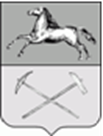 РОССИЙСКАЯ  ФЕДЕРАЦИЯКемеровская областьПрокопьевский городской округПРОКОПЬЕВСКИЙ ГОРОДСКОЙ СОВЕТ НАРОДНЫХ ДЕПУТАТОВ6-го созыва     (шестая сессия)Решение № 042от  25. 12. 2018принято Прокопьевским городскимСоветом народных депутатов25. 12. 2018Об утверждении Порядка определения платы по соглашению об установлении сервитута за земельные участки, находящиеся в муниципальной собственности муниципального образования «Прокопьевский городской округ»           Руководствуясь подпунктом 3 пункта 2 статьи 39.25 Земельного кодекса Российской Федерации, статьей 16 Федерального закона от 06.10.2003 № 131-ФЗ «Об общих принципах организации местного самоуправления в Российской Федерации», Прокопьевский городской Совет народных депутатовРешил:1. Утвердить Порядок определения платы по соглашению об установлении сервитута за земельные участки, находящиеся в муниципальной собственности муниципального образования «Прокопьевский городской округ», согласно приложению к настоящему решению.2.  Настоящее решение подлежит опубликованию в газете «Шахтерская правда» и вступает в силу после его официального опубликования.3. Контроль за исполнением настоящего решения возложить на комитеты Прокопьевского городского Совета народных депутатов: по вопросам бюджета, налоговой политики и финансов (А. П. Булгак), по вопросам предпринимательства, жилищно-коммунального хозяйства и имущественных отношений (М. Т. Хуснулина).          Председатель Прокопьевского городского Совета народных депутатов                    		                              Н. А. Бурдина Глава города  Прокопьевска                                                               А. Б. Мамаев«      »  декабря  2018 (дата подписания)Приложение к решениюПрокопьевского городскогоСовета народных депутатовот  25.12.2018  № 042Порядок определения платы по соглашению об установлении сервитута за земельные участки, находящиеся в муниципальной собственностимуниципального образования «Прокопьевский городской округ»   1. Настоящий Порядок разработан в соответствии с подпунктом 3 пункта 2 статьи 39.25 Земельного кодекса Российской Федерации в целях определения размера платы по соглашению об установлении сервитута за земельные участки, находящиеся в муниципальной собственности муниципального образования «Прокопьевский городской округ» (далее - земельные участки).    2. Размер платы по соглашению об установлении сервитута за каждый год срока действия сервитута в отношении земельных участков определяется по формуле:Р = УПКС х П х С,где:Р - размер платы за сервитут;УПКС - удельный показатель кадастровой стоимости земельного участка исходя из вида разрешенного использования земельного участка, в отношении которого установлен сервитут, в рублях/кв. м;П - площадь сервитута, кв. м;С - ставка платы за установление сервитута в размере 1,5%.3. Порядок, сроки внесения платы за установление сервитута определяются в соглашении об установлении сервитута в отношении земельных участков.4. В случае если удельный показатель кадастровой стоимости земельного участка, в отношении которого установлен сервитут, ниже среднего уровня кадастровой стоимости земельного участка данного вида разрешенного использования по Прокопьевскому городскому округу, утвержденный уполномоченным органом исполнительной власти Кемеровской области, размер платы за сервитут рассчитывается по формуле:Р = СУКС х П х С,где:Р - размер платы за сервитут;СУКС - средний уровень кадастровой стоимости земельного участка по Прокопьевскому городскому округу исходя из вида разрешенного использования земельного участка, в отношении которого установлен сервитут в рублях;П - площадь сервитута, кв. м;С - ставка платы за установление сервитута в размере 1,5%.5. В случае если соглашение об установлении сервитута заключено на срок менее одного года, размер платы по соглашению определяется с учетом срока установления сервитута пропорционально количеству дней в году.6. Смена правообладателя земельного участка не является основанием для пересмотра размера платы по соглашению об установлении сервитута, определенного в соответствии с настоящим Порядком.7. В случае если сервитут устанавливается в отношении части земельного участка, размер платы по соглашению об установлении сервитута определяется пропорционально площади этой части земельного участка в соответствии с настоящим Порядком.         Председатель Прокопьевского городского Совета народных депутатов                                                                Н. А. Бурдина